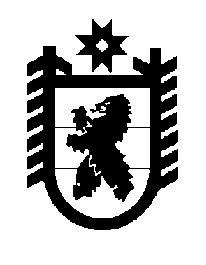 Российская Федерация Республика Карелия    ПРАВИТЕЛЬСТВО РЕСПУБЛИКИ КАРЕЛИЯРАСПОРЯЖЕНИЕот 15 февраля 2016 года № 84р-Пг. Петрозаводск В целях реализации пункта 3 Указа Президента Российской Федерации от  7  октября 2015 года № 503 «О проведении в Российской Федерации Года российского кино», привлечения внимания общества к российскому кинематографу:Образовать Организационный комитет по проведению в 2016 году в Республике Карелия Года российского кино (далее – Организационный комитет).Утвердить прилагаемый состав Организационного комитета. Рекомендовать органам местного самоуправления городских округов и муниципальных районов в Республике Карелия  разработать и утвердить планы мероприятий по проведению в 2016 году Года российского кино на территориях муниципальных образований.Контроль за исполнением распоряжения возложить на Министерство культуры Республики Карелия.           ГлаваРеспублики  Карелия                                                              А.П. ХудилайненУтвержден распоряжением ПравительстваРеспублики Карелияот 15 февраля 2016 года № 84р-ПСОСТАВОрганизационного комитета по проведениюв 2016 году в Республике Карелия Года  российского кино_______________Улич В.В.–заместитель Главы Республики Карелия по социальным вопросам, председатель Организа-ционного комитетаЛесонен А.Н.–Министр  культуры Республики Карелия, замести-тель председателя Организационного комитетаСоловьева Е.В.–начальник отдела Министерства культуры Республики Карелия, секретарь Организацион-ного комитетаЧлены Организационного комитета:Члены Организационного комитета:Члены Организационного комитета:Андронова О.В.–директор муниципального бюджетного учрежде-ния «Дом молодежи и кино» (г. Костомукша) (по согласованию)Анисимова Е.Е.–директор автономного учреждения Республики Карелия «Центр культуры «Премьер» Вавилова Н.И.–директор  бюджетного учреждения «Музей изобразительных искусств Республики Карелия»Голубев Р.Г.–первый заместитель Министра по делам молодежи, физической культуре и спорту Республики Карелия Гольденберг М.Л.–директор бюджетного учреждения «Националь-ный музей Республики Карелия» Жаринова О.М.–директор государственного казенного учреждения Республики Карелия «Национальный архив Республики Карелия»Лебедева М.В.–директор автономного учреждения Сортаваль-ского муниципального района «Социально-культурный молодежный центр» (по согласова-нию)Микерина А.К.–специалист по связям с общественностью общества с ограниченной ответственностью «КИНОАЛЬЯНС» (по согласованию)Темнышева Т.И.–директор бюджетного учреждения «Центр национальных культур и народного творчества Республики Карелия»Терентьев С.В.–заместитель директора бюджетного учреждения «Центр культурных инициатив» (Агентство «Культурная сеть Карелии»)Томчик А.А.–начальник управления  Министерства культуры Республики КарелияТрифонова С.Н.–заместитель директора кинотеатра «Космос» муниципального учреждения культуры «Суоярвская централизованная библиотечная система» (по согласованию)Туркина Н.В.–директор муниципального бюджетного учрежде-ния «Молодежный центр» (г. Сегежа) (по согласо-ванию)Устинова И.Д.–директор бюджетного учреждения «Карельская государственная филармония»Утицына М.Н.–начальник отдела Министерства образования Республики Карелия 